Publicado en Madrid el 24/04/2018 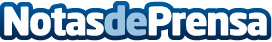 Las evaluaciones de desempeño, clave para la evolución de las empresas en el siglo XXI, según CopravaTeam REPO, software de Coprava para la gestión de la eficacia, productividad y organizaciónDatos de contacto:Actitud de Comunicación SL913022860Nota de prensa publicada en: https://www.notasdeprensa.es/las-evaluaciones-de-desempeno-clave-para-la Categorias: Nacional E-Commerce Software Recursos humanos http://www.notasdeprensa.es